 	INTERNATIONAL TRAINING OPPORTUNITY	Please attach Company Profile & Detailed training Plan for the selected period   I approved the training according to attached plan	 Not approved	 No plan prepared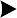 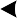 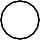 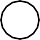 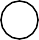 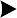 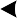 Submit this form after the chairman approval with a copy of (1) KFUPM ID, (2) Gov. ID card & (3) Passport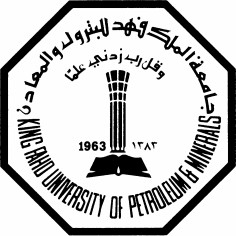 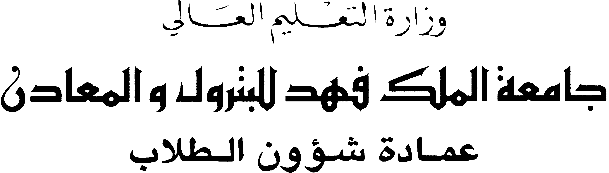 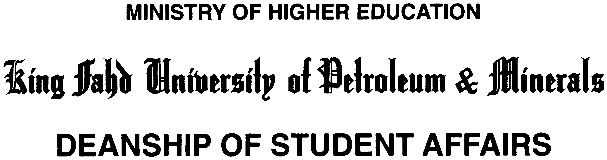 إدارة توظيف وتدريب الطلابStudent Employment & Training DepartmentCompany info.Company nameCompany info.Address P.O.BoxCompany info.CityZip codeCountryCompany info.URLTraining OpportunityDuration             8 Weeks(summer training)             8 Weeks(summer training)          28 weeks  (Cooperative Program)          28 weeks  (Cooperative Program)       16 weeks (Internship program)        16 weeks (Internship program) Training OpportunityLocation / CityTraining OpportunitySalaryHousingTransportationTransportationTraining OpportunityOther BenefitsStudent InfoNameStudent InfoMajorKFUPM IDMentorNamePhoneMentorPositionFaxMentorE-MailMobileMentorSignatureDateStudentPerformanceCumulative GPA.Major GPA.Engl-101Engl-102Engl-214ChairmanSignatureChairmanandCommentsDatedepartmentCommentsDatestamp